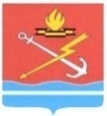 АДМИНИСТРАЦИЯ МУНИЦИПАЛЬНОГО ОБРАЗОВАНИЯ «КИРОВСК» КИРОВСКОГО МУНИЦИПАЛЬНОГО РАЙОНА ЛЕНИНГРАДСКОЙ ОБЛАСТИП О С Т А Н О В Л Е Н И Еот 23 июня 2020 года № 406О создании Совета по содействию развития малого и среднего предпринимательства при администрации муниципального образования «Кировск» Кировского муниципального района Ленинградской областиВ целях реализации государственной политики, направленной на развитие малого и среднего предпринимательства, в соответствии с Федеральным законом от 27.07.2007 года № 209-ФЗ «О развитии малого и среднего предпринимательства в Российской Федерации», Федеральным законом от 06.10.2003 года  № 131-ФЗ «Об общих принципах организации местного самоуправления в Российской Федерации, Уставом муниципального образования «Кировское городское поселение муниципального образования Кировский муниципальный район Ленинградской области», п о с т а н о в л я е т:Создать Совет по содействию развития малого и среднего предпринимательства.Утвердить Положение о совете по содействию развития малого и среднего предпринимательства, согласно приложению № 1 к настоящему постановлению.Утвердить состав Совета по содействию развития малого и среднего предпринимательства, согласно приложению № 2 к настоящему постановлению.Признать утратившим силу Протокол учредительного заседания Общественного совета предпринимателей от 25.05.2006 года «Об общественном совете предпринимателей по вопросам поддержки и развития малого, среднего предпринимательства в муниципальном образовании Кировское городское поселение».Настоящее постановление вступает в силу со дня его официального опубликования и подлежит размещению на официальном сайте администрации муниципального образования «Кировск» Кировского муниципального района Ленинградской области. Глава администрации                                                                         О.Н. Кротова                                                                                                                   Утверждено постановлением администрации                                          МО «Кировск»                                      от 23 июня 2020 года № 406                                  (приложение № 1)                                                       Положение по содействию развития малого и среднего предпринимательства при администрации муниципального образования «Кировск» Кировскогомуниципального района Ленинградской областиI. Общие положенияСовет по содействию развития малого и среднего предпринимательства (далее -Совет) является совещательным органом информационного и консультативного обеспечения деятельности в области развития малого и среднего предпринимательства.Совет в своей деятельности руководствуется Конституцией Российской Федерации, федеральным законодательством, законодательством Ленинградской области, нормативными правовыми актами муниципального образования «Кировск» Кировского муниципального района Ленинградской области и настоящим Положением.Совет осуществляет свою деятельность во взаимодействии с органами местного самоуправления муниципального образования «Кировск» Кировского муниципального района Ленинградской области, общественными объединениями предпринимателей, субъектами малого и среднего предпринимательства.II. Задачи, функции и права Совета     4.    Основными задачами Совета являются: привлечение субъектов малого и среднего предпринимательства к выработке и реализации государственной политики в области развития малого и среднего предпринимательства;обеспечение в установленном порядке содействия во взаимодействии между органами местного самоуправления муниципального образования «Кировск» Кировского муниципального района Ленинградской области, общественными объединениями предпринимателей, субъектами малого и среднего предпринимательства; выдвижение и поддержка инициатив в области развития малого и среднего предпринимательства;проведение общественной экспертизы проектов муниципальных правовых актов, затрагивающих вопросы развития малого и среднего предпринимательства;выработка рекомендаций органами местного самоуправлениямуниципального образования «Кировск» Кировского муниципального района Ленинградской области при определении приоритетов в области развития малого и среднего предпринимательства;привлечение граждан, общественных объединений и представителей средств массовой информации к обсуждению вопросов, касающихся реализации права граждан на предпринимательскую деятельность, и выработке рекомендаций по данным вопросам.5. Совет в соответствии с возложенными на него задачами осуществляет выполнение следующих функций:анализирует практику других регионов в решении задач по развитию малого и среднего предпринимательства;вырабатывает рекомендации органам местного самоуправления муниципального образования «Кировск» Кировского муниципального района Ленинградской области по приоритетным направлениям развития малого и среднего предпринимательства;готовит предложения по совершенствованию нормативно-правовой базы по развитию и поддержке малого и среднего предпринимательства, финансово кредитной, налоговой и лицензионной политике;проводит исследование и обобщение проблем малого и среднего предпринимательства, в том числе по выявлению и устранению административных барьеров, препятствующих эффективной деятельности субъектов малого и среднего предпринимательства.6. Совет имеет право:запрашивать в установленном порядке необходимые для реализации возложенных на него задач информационные,аналитические, справочные и статистические материалы, а также ведомственные и правовые акты у органов и должностных лиц местногосамоуправления муниципального образования «Кировск» Кировского муниципального района Ленинградской области, субъектов малого и среднего предпринимательства, за исключением сведений, доступ к которым ограничен законодательством;привлекать для работы экспертов и консультантов из числа ученых, предпринимателей, представителей муниципальных образований, других специалистов;создавать временные и постоянно действующие экспертные и рабочие группы.III. Состав Совета, обязанности членов Совета       7. Совет формируется из предпринимателей (по согласованию), представителей общественных и иных организаций (по согласованию), представителей органов местного самоуправления муниципального образования «Кировск» Кировского муниципального района Ленинградской области.           Количество представителей организаций, представляющих интересы субъектов малого и среднего предпринимательства, в работе Совета должно составлять не менее двух третей от общего числа членов Совета.Работой Совета руководит начальник финансового управления администрации МО «Кировск».Члены Совета обязаны лично посещать заседания Совета, принимать участие в подготовке вопросов к заседанию Совета, работе групп, выполнять поручения Совета.Председатель и иные члены Совета осуществляют свою деятельность на общественных началах.1V. Порядок работы Совета Совет осуществляет свою деятельность в соответствии с планом работы, который утверждается на заседании Совета. Изменения в план работы по инициативе членов Совета, принимаются и утверждаются на заседании Совета.Заседания Совета проводится по мере необходимости, но не реже одного раза в квартал в течении календарного года.Совет правомочен решать вопросы, если на его заседании присутствует не менее половины от установленного числа членов Совета.Совет принимает решения по рассматриваемым вопросам открытым голосованием, большинством голосов от числа присутствующих на заседании членов Совета. При равенстве голосов право решающего голоса обладает председательствующий на заседании Совета.Повестка заседания утверждается председателем Совета. Повестка заседания и материалы по вопросам повестки заседания рассылаются членам Совета не менее чем за три дня до даты проведения заседания.Для доработки проектов решений с учетом предложений, поступивших на заседаниях Совета, при необходимости образуются экспертные и рабочие группы.В окончательном варианте решение Совета формируется в срок, не позднее трех рабочих дней со дня проведения соответствующего заседания.Решение Совета направляется в органы местного самоуправления муниципального образования «Кировск» Кировского муниципального района Ленинградской области и их должностным лицам, уполномоченным принимать решения по соответствующим вопросам.Ход заседания Совета оформляется протоколом, который подписывается председательствующим на заседании Совета и секретарем Совета.Председатель Совета осуществляет контроль за реализацией принятых Советом решений.Утвержденпостановлением администрацииМО «Кировск»  от 23 июня 2020 г. № 406(приложение № 2)Состав Совета по содействию развития малого и среднего предпринимательствапри администрации муниципального образования «Кировск» Кировскогомуниципального района Ленинградской областиПредседатель Совета – начальник финансового управления администрации МО «Кировск»;Заместитель председателя Совета  и Секретарь Совета – директор МБУ «Центр поддержки предпринимательства г.Кировска»;Члены Совета:Глава МО «Кировск» Ворожцова Светлана Ивановна Генеральный директор ООО «Дубровка» Лупеко Александр Афанасьевич  Директор ООО «Пульснорма» Делис Виктор Владимирович Директор ООО «Орион» Зайникеев Эдуард УзбековичДиректор ООО «Транспортное агентство» Коваленко Вячеслав Витальевич Генеральный директор ООО «Элес» Эйдус Юрий Давидович Генеральный директор ООО «КСК» Ахлюстина Любовь АнатольевнаГенеральный директор ООО «НАВИ» Нилов Александр Васильевич Директор ООО «Импульс» Антохин Николай Иванович Генеральный директор ООО «Стройтрэк» Ахлюстин Дмитрий Павлович Директор ООО «Континент» Калугин Николай Александрович  Директор ООО «СМЦ Вега» Балюк Юрий Павлович  Директор ООО «ЗЕРО» Семенова Светлана Анатольевна Генеральный директор ООО «АКТСТРИМ» Шилов Виталий Николаев Индивидуальный предприниматель Оводов Михаил Геннадьевич Индивидуальный предприниматель Донцов Андрей Александрович Индивидуальный предприниматель Кузуб Владимир Викторович  Индивидуальный предприниматель Невзоров Алексей Иванович  Индивидуальный предприниматель Алексеева Зинаида Петровна  Индивидуальный предприниматель Ким Надежда Владимировна Индивидуальный предприниматель Попик Валерий Павлович  Индивидуальный предприниматель Чичьянц Евгений Владимирович  Индивидуальный предприниматель Смурова Елена Анатольевна Индивидуальный предприниматель Соловьева Ольга Александрова 